TRƯỜNG ĐẠI HỌC HỒNG ĐỨCĐịa chỉ: Số 565 Quang Trung - Phường Đông Vệ - Tp.Thanh HóaĐiện thoại: (0237).3910.222, Fax: (0237).3910.475TÀI LIỆU HƯỚNG DẪnXếp thời khóa biểuPMT-EMS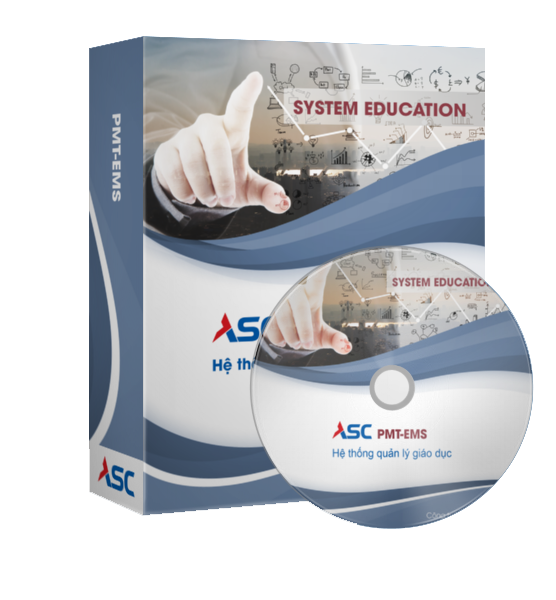 Thanh HóaXẾP THỜI KHÓA BIỂUMở lớp học phần tự độngMục đích: Mở lớp học, mở môn học và mở lớp học phần.Lưu ý: Chỉ dùng chức năng “Đăng ký” khi cần đăng ký tất cả sinh viên của lớp vào môn học đã mở (đăng ký áp cứng).Trường hợp cho phép sinh viên tự đăng ký trên Cổng sinh viên, chỉ dùng chức năng “Mở lớp”.Đường dẫn: Học vụ sinh viên  Quản lý đăng ký học phần  Đăng ký học phần tự động Mở lớp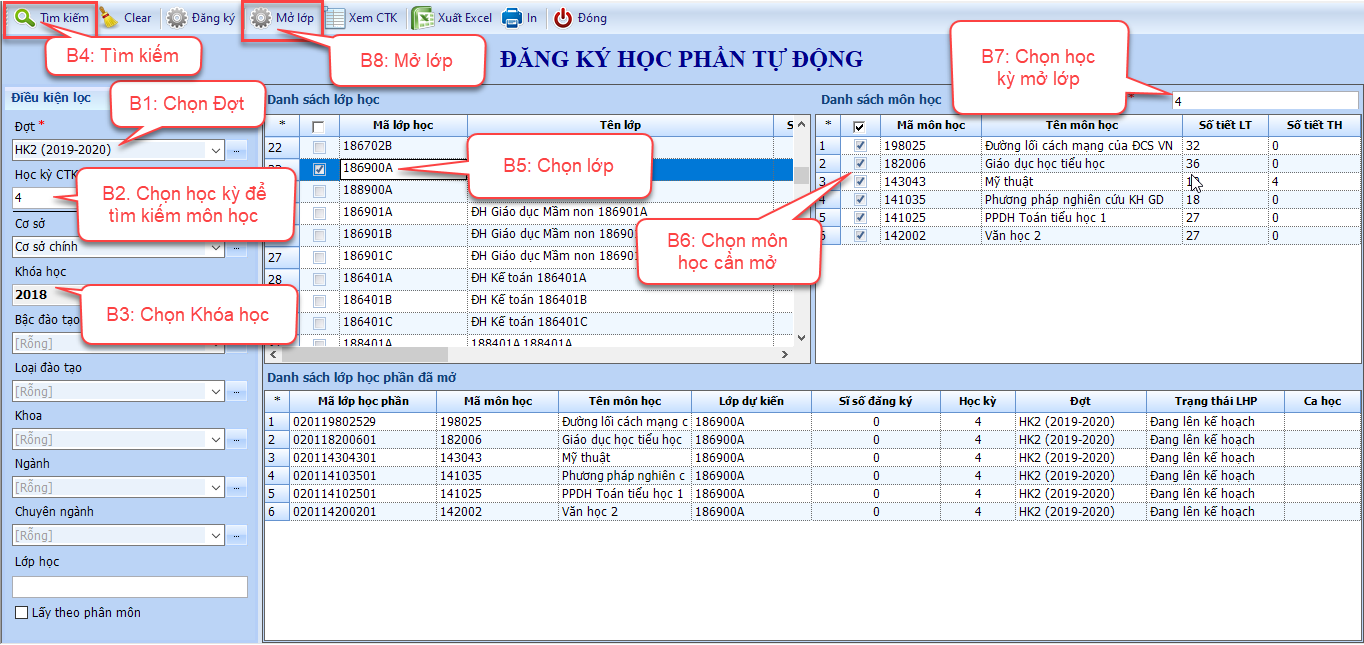 Hình: Các bước mở lớp học phần tự độngMở lớp: chức năng mở lớp xếp lịch học và mở lớp học phần từ các môn học đã chọn.Đăng ký: phần mềm sẽ tự động đăng ký học phần cho tất cả sinh viên của lớp học vào môn học đã mở. Cập nhật, bổ sung môn họcCập nhật thông tin lớp học và bổ sung môn học sau khi mở lớp tự độngĐường dẫn: Thời khóa biểu  Quản lý môn học xếp TKB  Quản lý lớp học xếp TKBBổ sung 1 lớp học xếp thời khóa biểu: Chọn Thêm mớiMở lớp học lại: Chọn Mở lớp học lại/ Học vét.Bổ sung 1 môn học: Nhấn chuột phải-> Thêm mới môn họcCập nhật thông tin môn học: Nhấn chuột phải-> Cập nhật thông tin môn học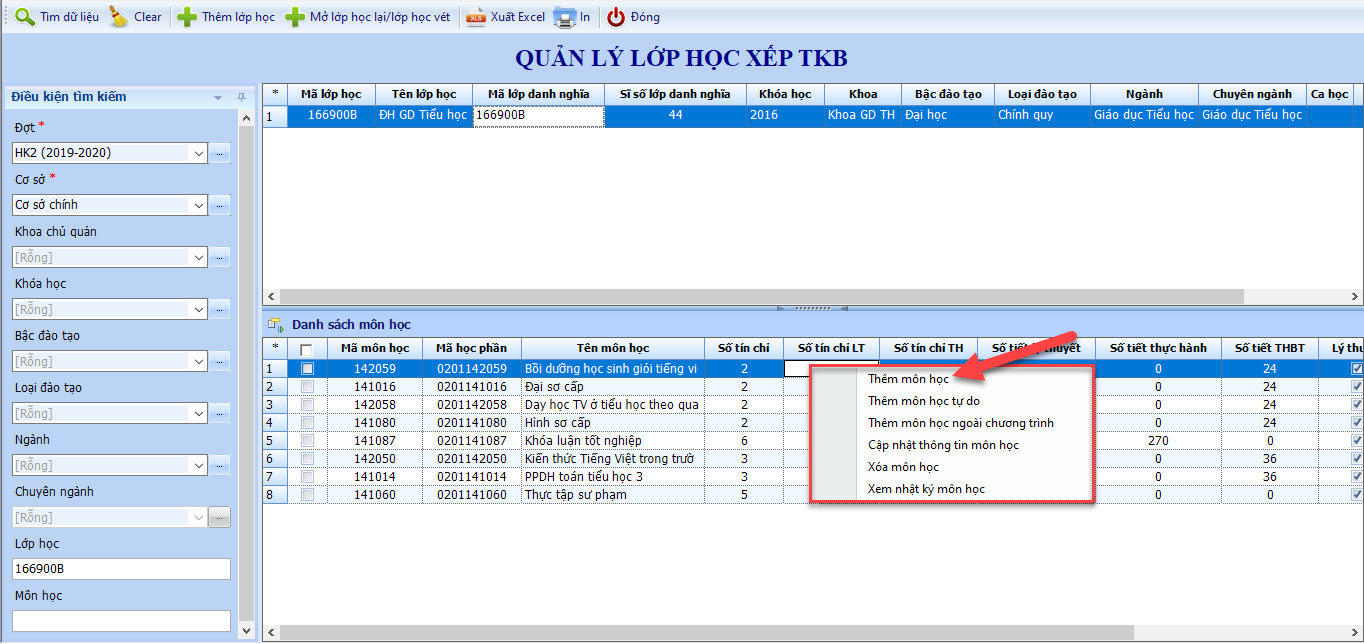 Hình: Điều chỉnh lớp xếp thời khóa biểuGhép lớp học phầnĐường dẫn: Học vụ sinh viên  Quản lý đăng ký học phần  Quản lý lớp học phầnThêm mới lớp học phần: Chọn chức năng Thêm mớiXóa lớp học phần: Chọn chức năng XóaGhép lớp học phần: Check chọn các LHP cần ghép-> Nhấn phải chuột, chọn Ghép lớp học phần. Hình: Quản lý lớp học phần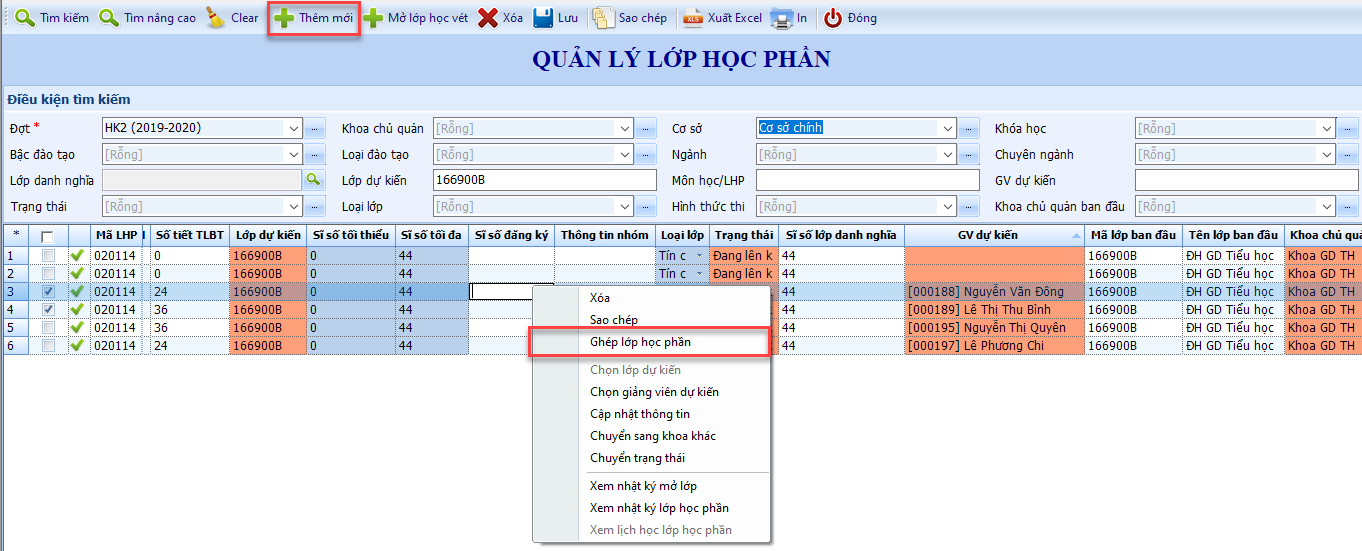 In giấy báo dạyGiấy báo dạy được in và gửi về Tổ bộ môn sau khi hoàn chỉnh danh sách các lớp học phần.Đường dẫn: Thời khóa biểu  Quản lý lịch học  In thời khóa biểu học kỳ-> Mẫu In giấy báo dạy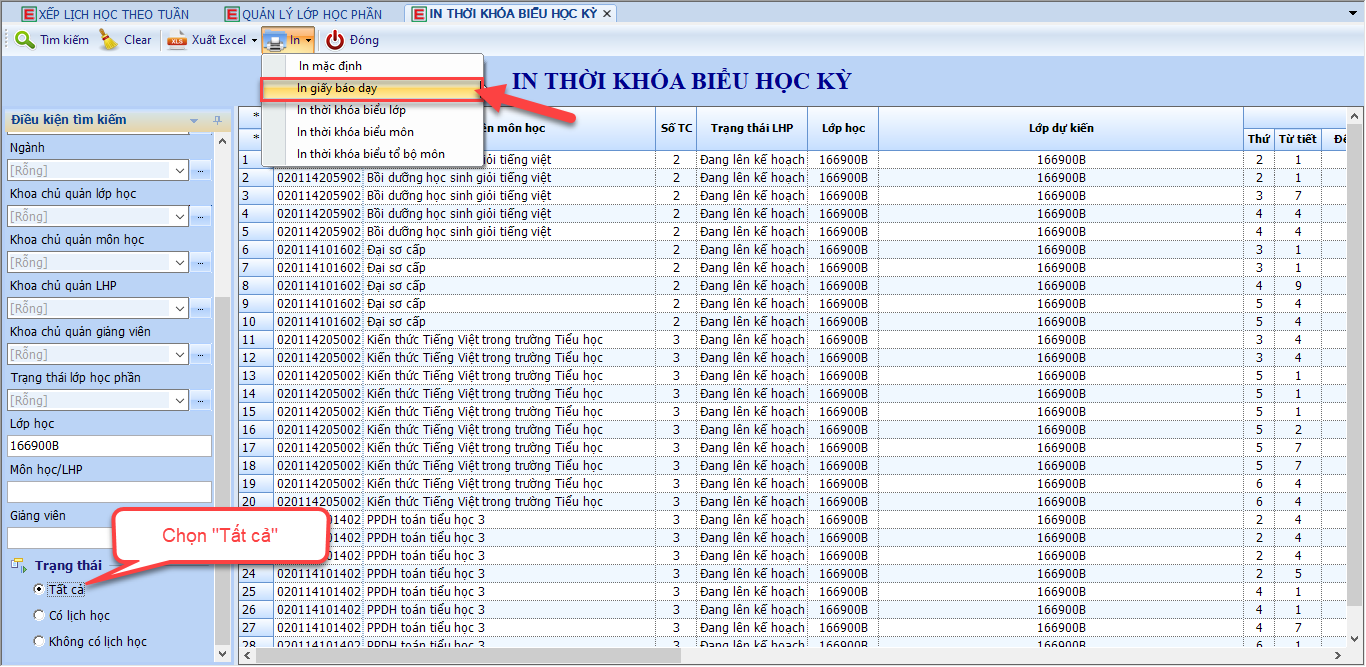 Hình: In giấy báo dạyThao tác: B1: Chọn Đợt (Học kỳ)B2: Chọn “Tất cả” trạng thái: vì đây là thời điểm chưa xếp lịch học, người dùng chọn “Tất cả” để tìm danh sách tất cả các lớp học phần trong học kỳ.B3: Tìm kiếmB4: Chọn nút “In giấy báo dạy”.Cấp giảng viên dự kiếnSau khi Tổ bộ môn gửi lại danh sách giảng viên dự kiến giảng dạy, người dùng sẽ thực hiện nhập giảng viên dự kiến vào hệ thống.Đường dẫn: Thời khóa biểu  Quản lý môn học xếp TKB  Quản lý lớp học phần.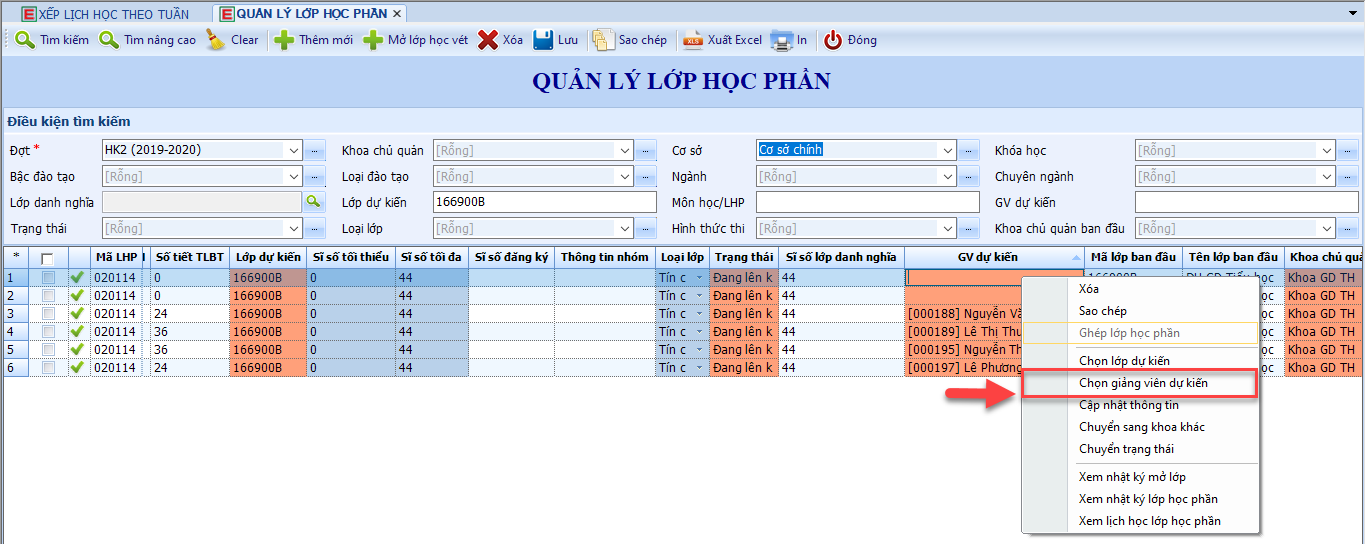 Hình: Cấp giảng viên dự kiếnXếp thời khóa biểuĐường dẫn: Thời khóa biểu  Quản lý lịch học  Xếp lịch học theo tuầnCác chức năng hỗ trợ xếp lịch: Xem lịch của giảng viên: dùng để xem lịch dạy của giảng viên theo tuầnĐường dẫn: Thời khóa biểu  Quản lý lịch học  Xem lịch của giảng viênXem lịch của phòng học: dùng để xem lịch của phòng học.Đường dẫn: Thời khóa biểu  Quản lý lịch học  Xem lịch của phòng họcCấp phòng lịch học: cấp phòng học cho hàng loạt lịch học khác loại (LT, THBT-TL, TH).Đường dẫn: Thời khóa biểu  Quản lý phòng học  Cấp phòng lịch họcCác tính năng hỗ trợ xếp lịch:Sao chép lịch học: Sao chép sang tuần, Sao chép từ tuần đến tuần, Sao chép đến hết tiến độ.Cập nhật thông tin lịch học: cập nhật thông tin giảng viên, phòng, tiết, …Xem danh sách lịch trùng: tính năng cho phép xem lý do trùng lịch giảng viên, sinh viên khi phần mềm xuất hiện thông báo trùng lịch.Cho phép trùng lịch học: bỏ qua thông báo trùng lịch, cho phép lưu lịch học bị trùng.Các phím tắt hỗ trợ thao tác xếp lịch: Ctrl + A: chọn toàn bộ lịch trong tuầnCtrl + S: lưu Ctrl + D: xóa Ctrl + F: tìm kiếmCtrl + [nhấn chuột]: chọn các lịch muốn thao tácCtrl + [nhấn giữ chuột trái] + [rê chuột]: sao chép nhanh một lịch học.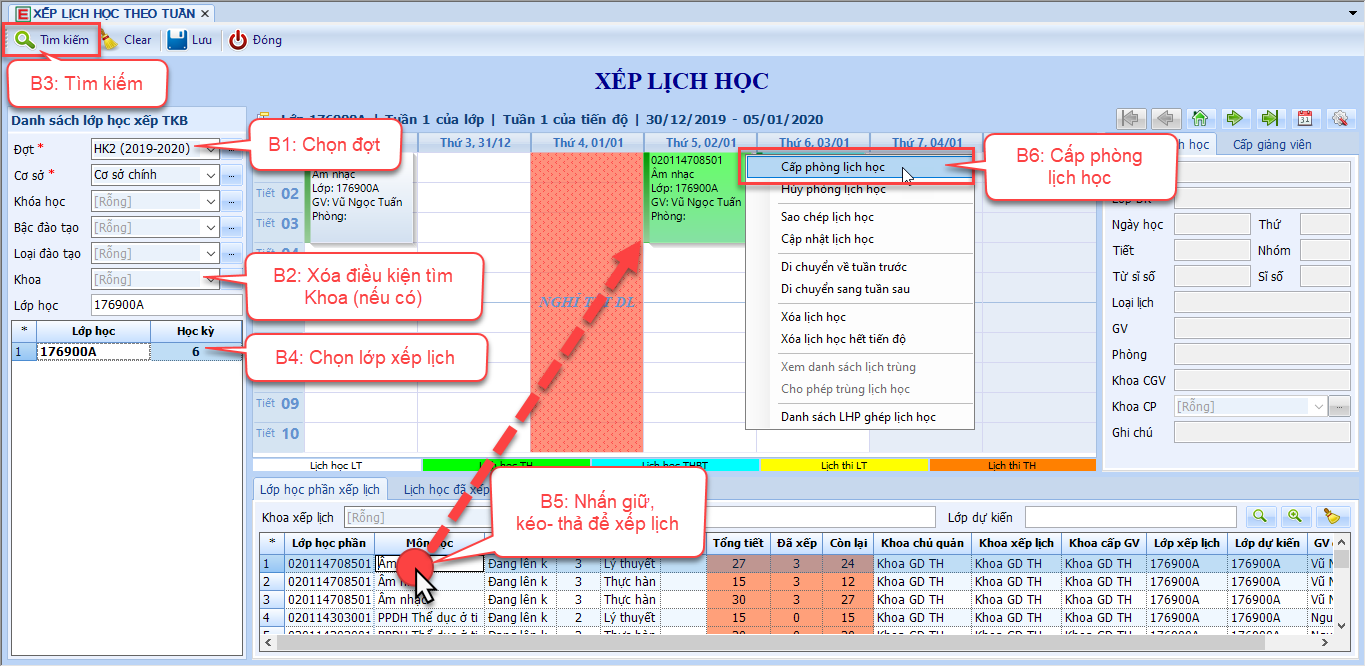 Hình: Xếp lịch học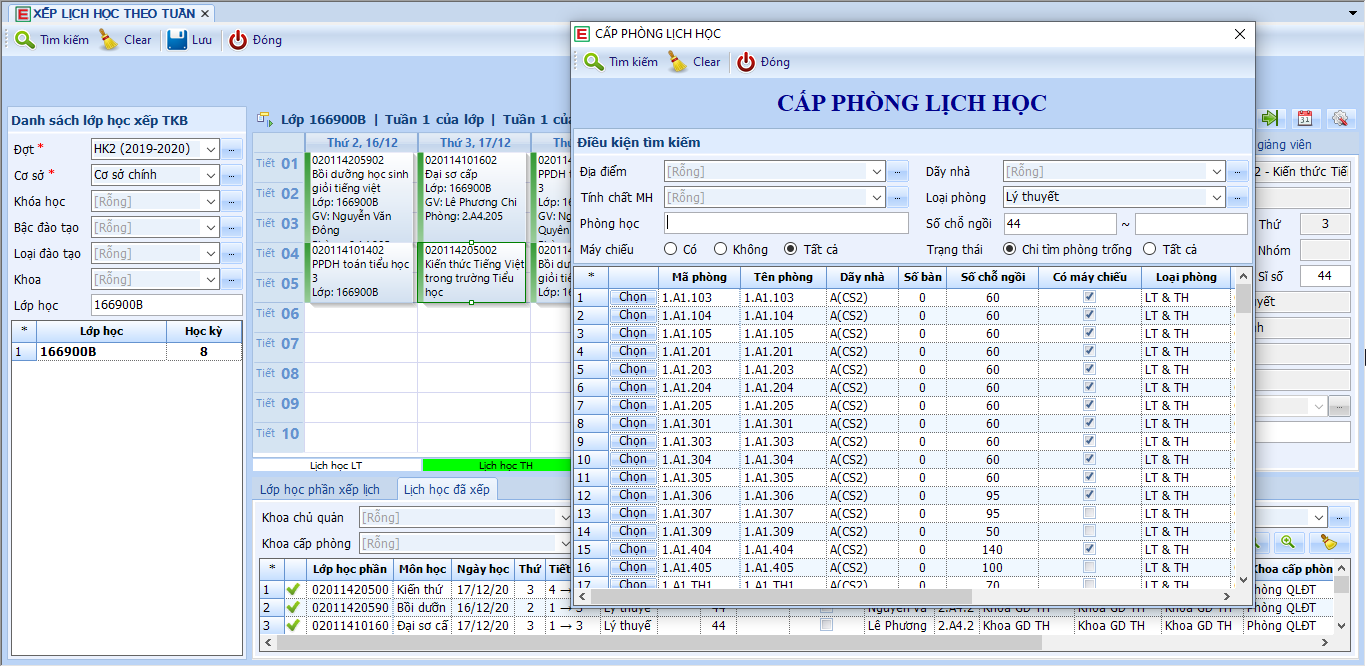 Bước 6: Cấp phòng lịch học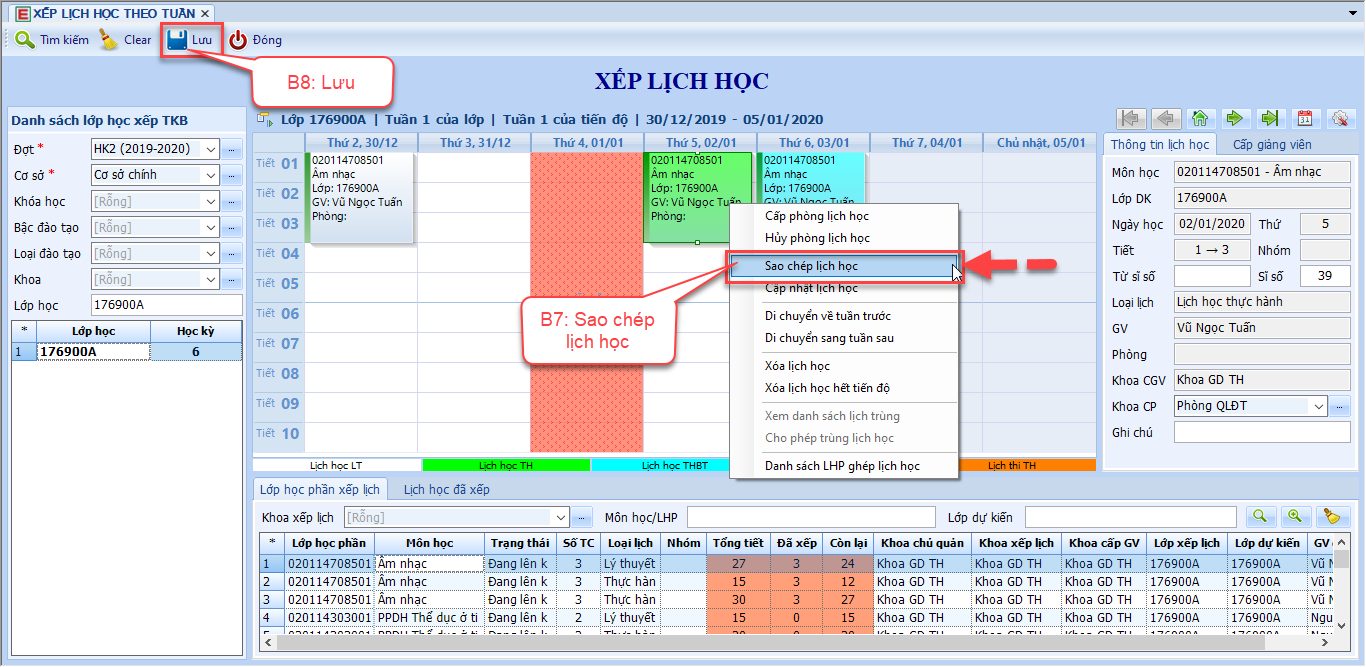 Hình: Sao chép lịch học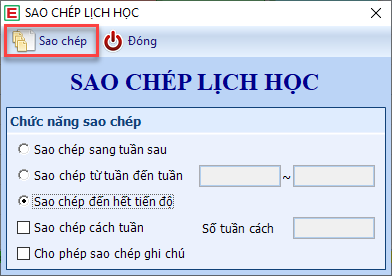 Hình: Các tùy chọn sao chép lịchCác tùy chọn sao chép lịch học: Sao chép sang tuần sauSao chép từ tuần đến tuần: chỉ sao chép từ tuần đến tuần đã nhậpSao chép đến hết tiến độ: sao chép đến hết số tiết của loại lịchVí dụ: môn học có 20 tiết lý thuyết, phần mềm sẽ thực hiện sao chép đến hết 20 tiết và dừng lại.Sao chép cách tuầnLưu ý: Giảng viên lịch học được cấp từ Giảng viên dự kiến đã thiết lập ở (Bước 4), trường hợp có sự thay đổi, người dùng sẽ thực hiện điều chỉnh giảng viên.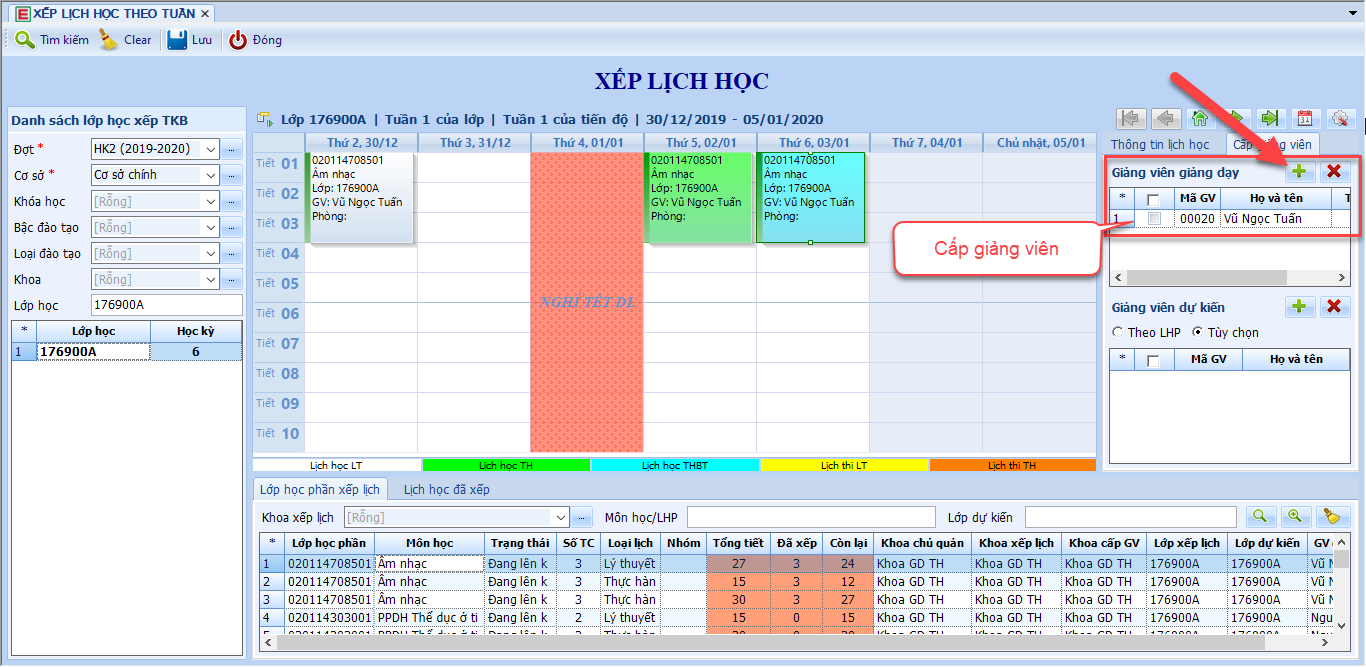 Thường xuyên lưu dữ liệu sau khi thực hiện các thao tác mới.Chuyển trạng thái lớp học phầnMục đích khi chuyển trạng thái lớp học phần- Trạng thái lớp học phần:Để xếp lịch học- Đang lên kế hoạchCho phép sinh viên đăng ký, đóng học phí- Mở lớp, Chỉ đăng kýĐể nhập điểm- Đã khóaĐường dẫn: Thời khóa biểu  Quản lý môn học xếp TKB Quản lý lớp học phần.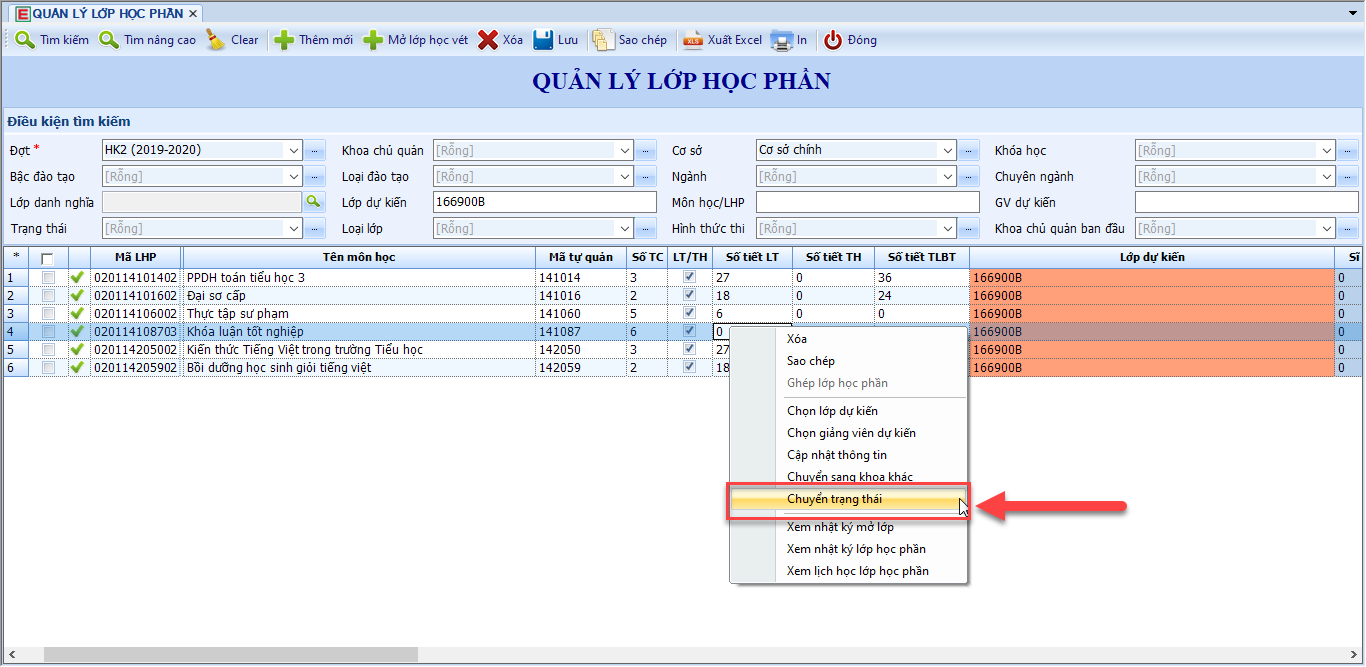 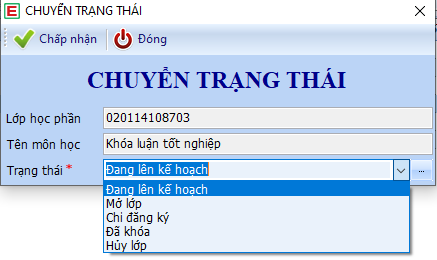 THÔNG TIN LIÊN HỆHệ thống Phần mềm Quản lý nhà trường được phát triển bởi CÔNG TY TNHH TIẾN BỘ SÀI GÒN Địa chỉ: Số 21 Lê Trung Nghĩa, Phường 12, Quận Tân Bình, Tp. Hồ Chí MinhĐiện thoại: (028)66.797.357       Website: http://www.ascvn.com.vn